CHP’Lİ ANTMEN KARŞILAŞTIRMALI GIDA ÜRÜN FİYAT TABLOSU YAYINLADITARİH: 16.08.2022Değerli Basın Mensupları,AKP'li Cumhurbaşkanı Recep Tayyip Erdoğan, geçtiğimiz günlerde yaptığı açıklamada, Tarım Kredi Kooperatifleri marketlerinde 15 Ağustos'ta indirime gidileceğini duyurmuştu. Ancak indirime gidileceği söylenen birçok ürüne indirim yerine zam geldiği görüldü.CHP Mersin Milletvekili Alpay Antmen, Mersin'de incelediği 2 Tarım Kredi Kooperatifi marketinde bulunan ürünlerin zincir marketlerden daha pahalı olduğunu söyledi. Antmen, "Sözde indirim başlayacaktı. Buradaki et ürünleri kasaplarla aynı fiyatlarda. 2-3 üründe sembolik indirimler var. Onun dışında indirim göremiyoruz. Lütfen halkı kandırmayın. Cumhurbaşkanı Sayın Recep Tayyip Erdoğan halkı kandırmaktan vazgeçmeli. Çiftçinin malı olan kredi kooperatiflerini kendi siyasi algı operasyonlarına alet etmemeliler” dedi.Alpay Antmen, Mersin’de Tarım Kredi Kooperatif marketlerinde incelemelerde bulundu. Temel gıda ve temizlik ürünlerini tek tek inceleyen CHP’li Vekil, kredi marketlerindeki fiyatlarla, zincir marketteki aynı ürünlerin fiyatlarını karşılaştırdı. Konuyla ilgili olarak karşılaştırmalı bir tablo yayınlayan Alpay Antmen’in verdiği bilgilerden bazıları şu şekilde;“OMO 5.5 Kilo deterjan Tarım Kredide 99 lira, aynı 5.5 kiloluk OMO deterjan Migros’ta 93 lira. Bir kiloluk baldo pirinç kredi markette 25.65 lirayken, aynı baldo pirinç Migros’ta 24 lira. Beş yüz gramlık Marmarabirlik zeytin tarım kredi marketinde 33.90 lira iken, aynı ürün A 101’de 26 lira. Bir litrelik zeytinyağı kredi markette 72 lira iken, bu ürün A 101’de 59.95 lira. 350 gramlık süzme çiçek bal tarım kredi kooperatifi marketinde 69 lirayken, 460 gramlık süzme çiçek bal ŞOK markette 36 lira”Antmen’in yayınladığı karşılaştırmalı tabloyu ve haber fotosunu ekte sunar, iyi çalışmalar dileriz.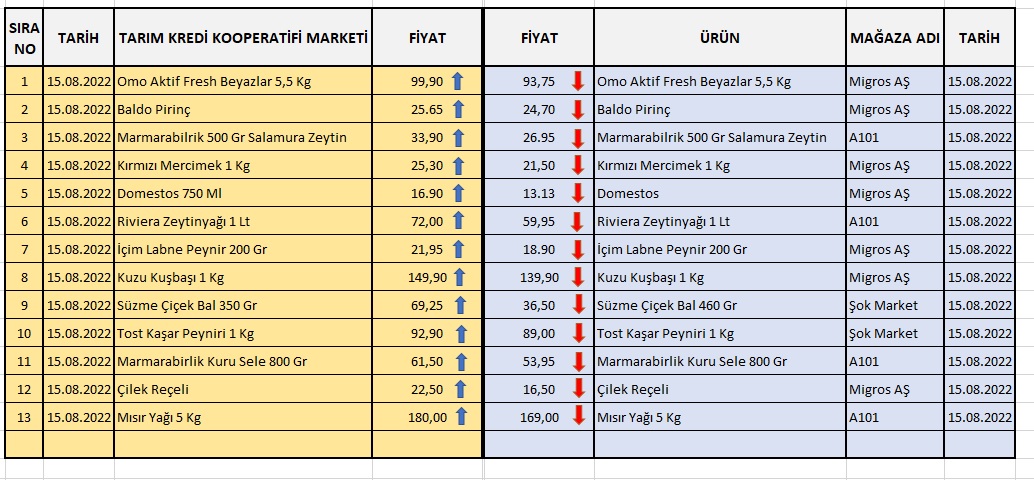 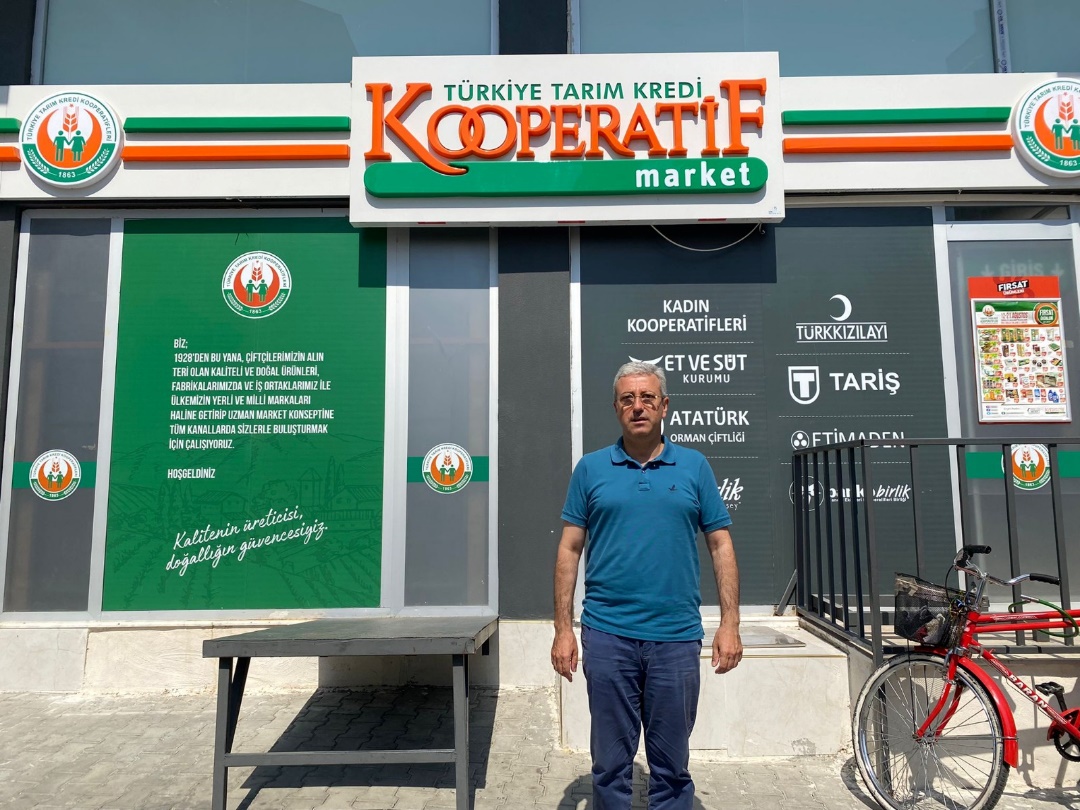 